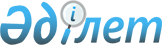 О внесении изменения в постановление Правительства Республики Казахстан от 16 января 1998 года № 17Постановление Правительства Республики Казахстан от 1 декабря 1998 года № 1218

      Правительство Республики Казахстан ПОСТАНОВЛЯЕТ: 

      1. Внести в постановление Правительства Республики Казахстан от 16 января 1998 года № 17  P980017_  "О плане законопроектных работ Правительства Республики Казахстан на 1998 год" следующее изменение:     в Плане законопроектных работ Правительства Республики Казахстан на 1998 год, утвержденному указанным постановлением:     строку, порядковый номер 48, исключить.     2. Настоящее постановление вступает в силу со дня подписания.       Премьер-Министр     Республики Казахстан     (Оператор:      А.Е. Турсынова      Специалист:    Э.А. Жакупова)
					© 2012. РГП на ПХВ «Институт законодательства и правовой информации Республики Казахстан» Министерства юстиции Республики Казахстан
				